  ______________________________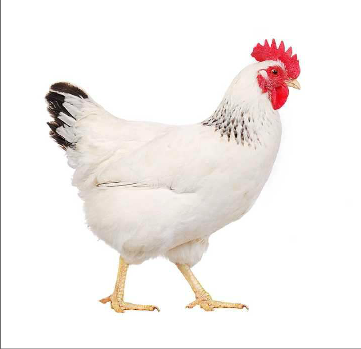 ______________________________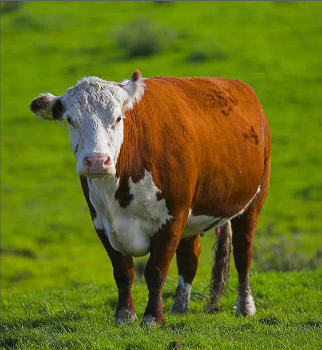 ______________________________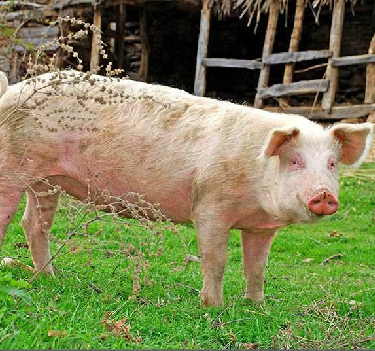 _______________________________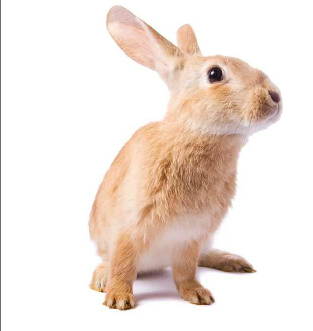 _______________________________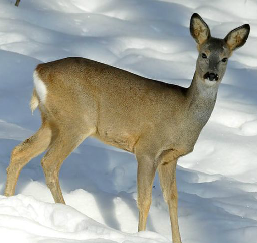 